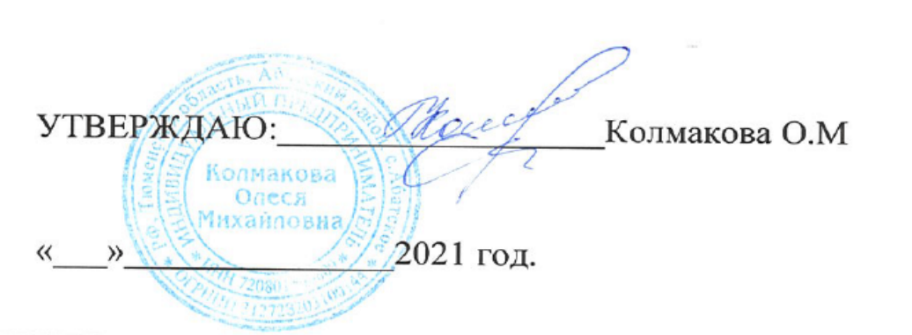 Согласовано       		Узлова Н.А.«	»	2024 год.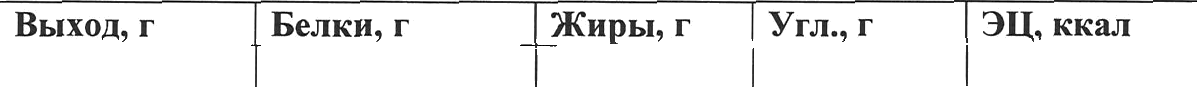 Повар — бригадир  	МЕНЮ В ЗАЛ НА «03»  апреля  2024г.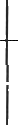 Возрастная категория детей 7 до 11 летМЕНЮ В ЗАЛ НА «03»  апреля  2024г.Возрастная категория детей 7 до 11 летМЕНЮ В ЗАЛ НА «03»  апреля  2024г.Возрастная категория детей 7 до 11 летМЕНЮ В ЗАЛ НА «03»  апреля  2024г.Возрастная категория детей 7 до 11 летМЕНЮ В ЗАЛ НА «03»  апреля  2024г.Возрастная категория детей 7 до 11 летМЕНЮ В ЗАЛ НА «03»  апреля  2024г.Возрастная категория детей 7 до 11 летМЕНЮ В ЗАЛ НА «03»  апреля  2024г.Возрастная категория детей 7 до 11 летМЕНЮ В ЗАЛ НА «03»  апреля  2024г.Возрастная категория детей 7 до 11 летМЕНЮ В ЗАЛ НА «03»  апреля  2024г.Возрастная категория детей 7 до 11 летМЕНЮ В ЗАЛ НА «03»  апреля  2024г.Возрастная категория детей 7 до 11 летМЕНЮ В ЗАЛ НА «03»  апреля  2024г.Возрастная категория детей 7 до 11 летНаименование блюдаХимический составХимический составХимический составЦена, руб.ОБЕД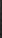 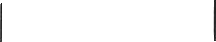 винегрет овощной80801147776712,20борщ из свежей капусты с картофелем, со сметаной с мясом26526544516161612523,60гуляш10010011111466619553,50макаронные изделия отварные1501503333737371898,70компот из смеси сухофруктов200200000151515635,60хлеб пшеничный витаминизированный5050110222222973,50хлеб ржаной витаминизированный4040110151515692,50ИТОГО212126118118118805107,70